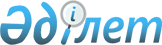 О внесении изменений и дополнений в решение Шымкентского городского маслихата от 24 декабря 2014 года № 44/296-5с "О бюджете города Шымкент на 2015-2017 годы"
					
			Утративший силу
			
			
		
					Решение Шымкентского городского маслихата Южно-Казахстанской области от 27 марта 2015 года № 46/323-5с. Зарегистрировано Департаментом юстиции Южно-Казахстанской области 1 апреля 2015 года № 3097. Утратило силу в связи с истечением срока применения - (письмо Шымкентского городского маслихата Южно-Казахстанской области от 27 января 2016 года № 1-31)      Сноска. Утратило силу в связи с истечением срока применения - (письмо Шымкентского городского маслихата Южно-Казахстанской области от 27.01.2016 № 1-31).

      В соответствии с пунктом 5 статьи 109 Бюджетного кодекса Республики Казахстан от 4 декабря 2008 года, подпунктом 1) пункта 1 статьи 6 Закона Республики Казахстан от 23 января 2001 года «О местном государственном управлении и самоуправлении в Республике Казахстан» и решением Южно-Казахстанского областного маслихата от 19 марта 2015 года № 36/291-V «О внесении изменений и дополнений в решение Южно-Казахстанского областного маслихата от 11 декабря 2014 года № 34/258-V «Об областном бюджете на 2015-2017 годы», зарегистрированного в Реестре государственной регистрации нормативных правовых актов за № 3084, Шымкентский городской маслихат РЕШИЛ:



      1. Внести в решение Шымкентского городского маслихата от 24 декабря 2014 года № 44/296-5с «О бюджете города Шымкент на 2015-2017 годы» (зарегистрировано в Реестре государственной регистрации нормативных правовых актов за № 2933, опубликовано 9 января 2015 года в газете «Панорама Шымкента») следующие изменения и дополнения:



      пункт 1 изложить в следующей редакции:

      «1. Утвердить бюджет города Шымкент на 2015-2017 годы согласно приложениям 1, 2 и 3 соответственно, в том числе на 2015 год в следующих объемах:

      1) доходы – 79 015 595 тысяч тенге, в том числе по:

      налоговым поступлениям – 37 781 698 тысяч тенге;

      неналоговым поступлениям – 301 393 тысячи тенге;

      поступлениям от продажи основного капитала – 1 254 687 тысяч тенге;

      поступлениям трансфертов – 39 677 817 тысяч тенге;

      2) затраты – 81 058 551 тысяча тенге;

      3) чистое бюджетное кредитование – 0;

      4) сальдо по операциям с финансовыми активами – 252 101 тысяча тенге, в том числе:

      приобретение финансовых активов – 252 101 тысяча тенге;

      5) дефицит бюджета – - 2 295 057 тысяч тенге;

      6) финансирование дефицита бюджета – 2 295 057 тысяч тенге.»;



      пункт 2 изложить в следующей редакции:

      «2. Учесть, что в городском бюджете на 2015 год предусмотрены целевые текущие трансферты из областного бюджета на следующие цели:

      благоустройство города – 384 394 тысячи тенге;

      выплату единовременных денежных средств Казахстанским гражданам, усыновившим (удочерившим) ребенка (детей)-сироту, и ребенка (детей), оставшихся без попечения родителей - 22 295 тысяч тенге;

      проведение мероприятий, посвященных семидесятилетию Победы в Великой Отечественной войне – 283 153 тысячи тенге;

      средний ремонт дорог и улиц, в рамках Дорожной карты занятости 2020 – 18 265 тысяч тенге;

      проведение противо-эпизоотических мероприятий – 78 240 тысяч тенге;      проведение санитарного убоя крупного рогатого скота, больного бруцеллезом (увеличение размеров возмещения с 30% до 50%) – 11 907 тысяч тенге;

      проведение санитарного убоя мелкого рогатого скота, больного бруцеллезом (замена обязательного изъятия и уничтожения на санитарный убой с 50% возмещением стоимости) – 2 567 тысяч тенге;

      компенсацию потерь по обследованию психического здоровья детей и подростков и оказание психолого-медико-педагогической консультативной помощи населению – 64 126 тысяч тенге;

      компенсацию потерь по содержанию ребенка (детей), переданного патронатным воспитателям – 21 854 тысячи тенге;

      содержание вновь вводимых объектов – 29 082 тысячи тенге;

      оплату труда учителей общеобразовательных школ – 146 858 тысяч тенге;

      приобретение дизельного топлива для отопления школы – 16 038 тысяч тенге;

      текущий ремонт и опрессовку отопительных систем школ – 40 896 тысяч тенге;

      оказание материальной помощи учащимся школ из малообеспеченных семей – 203 737 тысяч тенге;

      проведение капитального ремонта объектов образования – 1 105 712 тысяч тенге;

      капитальный и средний ремонт дорог – 754 542 тысячи тенге.»;



      пункт 2-1 изложить в следующей редакции:

      «2-1. Учесть, что в городском бюджете на 2015 год предусмотрены целевые текущие трансферты из республиканского бюджета на следующие цели:

      реализация государственного образовательного заказа в дошкольных организациях образования – 4 052 055 тысяч тенге;

      проведение мероприятий, посвященных семидесятилетию Победы в Великой Отечественной войне – 174 786 тысяч тенге;

      повышение оплаты труда учителям, прошедшим повышение квалификации по трехуровневой системе – 603 276 тысяч тенге;

      выплату государственной адресной социальной помощи – 2 000 тысяч тенге;

      выплату государственных пособий на детей до 18 лет – 29 211 тысяч тенге;

      размещение государственного социального заказа на развитие служб «Инватакси» – 3 704 тысячи тенге;

      введение стандартов специальных социальных услуг – 4 960 тысяч тенге;

      увеличение норм обеспечения инвалидов обязательными гигиеническими средствами – 99 113 тысяч тенге;

      выплату ежемесячной надбавки за особые условия труда к должностным окладам работников государственных учреждений, не являющихся государственными служащими, а также работников государственных казенных предприятий, финансируемых из местных бюджетов – 1 488 347 тысяч тенге;

      содержание подразделений местных исполнительных органов агропромышленного комплекса – 13 214 тысяч тенге;

      содержание штатной численности отделов регистрации актов гражданского состояни – 5 116 тысяч тенге.»;



      пункт 3 изложить в следующей редакции:

      «3. Учесть, что в городском бюджете на 2015 год предусмотрены целевые трансферты на развитие из областного бюджета на следующие цели:

      развитие благоустройства городов и населенных пунктов – 459 436 тысяч тенге;

      строительство и реконструкция объектов образования – 3 052 791 тысяча тенге;

      проектирование, строительство и (или) приобретение жилья коммунального жилищного фонда – 3 104 763 тысячи тенге;

      проектирование, развитие, обустройство и (или) приобретение инженерно-коммуникационной инфраструктуры – 4 649 542 тысячи тенге;

      развитие системы водоснабжения и водоотведения – 2 008 759 тысяч тенге;

      развитие коммунального хозяйства – 1 324 836 тысяч тенге;

      развитие объектов спорта – 292 863 тысячи тенге;

      развитие теплоэнергетической системы – 3 000 000 тысяч тенге;

      развитие газотранспортной системы – 2 029 240 тысяч тенге;

      развитие транспортной инфраструктуры – 4 873 563 тысячи тенге.»;



      пункт 3-1 изложить в следующей редакции:

      «3-1. Учесть, что в городском бюджете на 2015 год предусмотрены целевые трансферты на развитие из республиканского бюджета на следующие цели:

      строительство и реконструкция объектов образования – 2 835 837 тысяч тенге;

      проектирование, строительство и (или) приобретение жилья коммунального жилищного фонда – 577 107 тысяч тенге;

      проектирование, развитие, обустройство и (или) приобретение инженерно-коммуникационной инфраструктуры – 394 736 тысяча тенге;

      увеличение уставных капиталов специализированных уполномоченных организаций – 252 101 тысяча тенге.»;



      дополнить пунктом 3-3 следующего содержания:

      «3-3. Учесть, что в городском бюджете на 2015 год предусмотрены целевые трансферты из Национального фонда Республики Казахстан на следующие цели:

      реализация государственного образовательного заказа в дошкольных организациях образования – 592 795 тысяч тенге;

      строительство и реконструкция объектов образования – 570 000 тысяч тенге;

      кредитование на проектирование, строительство и (или) приобретение жилья коммунального жилищного фонда – 160 808 тысяч тенге;

      кредитование на реконструкцию и строительство систем тепло-, водоснабжения и водоотведения – 1 600 000 тысяч тенге.»;



      Приложения 1, 2, 3, 5 к указанному решению изложить в новой редакции согласно приложениям 1, 2, 3, 4 к настоящему решению.



      2. Настоящее решение вводится в действие с 1 января 2015 года.

 

      Председатель сессии,

      секретарь городского маслихата             Н. Бекназаров      

      Приложение 1 к решению

      Шымкентского городского маслихата

      от 27 марта 2015 года № 46/323-5с      Приложение 1 к решению

      Шымкентского городского маслихата

      от 24 декабря 2014 года № 44/296-5с       Бюджет города Шымкент на 2015 год

      Приложение 2 к решению

      Шымкентского городского маслихата

      от 27 марта 2015 года № 46/323-5с      Приложение 2 к решению

      Шымкентского городского маслихата

      от 24 декабря 2014 года № 44/296-5с       Бюджет города Шымкент на 2016 год

      Приложение 3 к решению

      Шымкентского городского маслихата

      от 27 марта 2015 года № 46/323-5с      Приложение 3 к решению

      Шымкентского городского маслихата

      от 24 декабря 2014 года № 44/296-5с       Бюджет города Шымкент на 2017 год

      Приложение 4 к решению

      Шымкентского городского маслихата

      от 27 марта 2015 года № 46/323-5с      Приложение 5 к решению

      Шымкентского городского маслихата

      от 24 декабря 2014 года № 44/296-5с       Бюджетные программы районов в городе на 2015-2017 годы
					© 2012. РГП на ПХВ «Институт законодательства и правовой информации Республики Казахстан» Министерства юстиции Республики Казахстан
				КатегорияКатегорияКатегорияКатегорияНаименованиеСумма тысяч тенгеКлассКлассСумма тысяч тенгеПодклассПодклассСумма тысяч тенге111123 I. Доходы79 015 5951Налоговые поступления37 781 69801Подоходный налог14 059 9092Индивидуальный подоходный налог14 059 90903Социальный налог10 726 7191Социальный налог10 726 71904Hалоги на собственность4 828 3571Hалоги на имущество3 008 8783Земельный налог627 9454Hалог на транспортные средства1 191 3645Единый земельный налог17005Внутренние налоги на товары, работы и услуги7 526 9832Акцизы6 715 5063Поступления за использование природных и других ресурсов165 7114Сборы за ведение предпринимательской и профессиональной деятельности571 7665Налог на игорный бизнес74 00007Прочие налоги1721Прочие налоги17208Обязательные платежи, взимаемые за совершение юридически значимых действий и (или) выдачу документов уполномоченными на то государственными органами или должностными лицами639 5581Государственная пошлина639 5582Неналоговые поступления301 39301Доходы от государственной собственности94 5831Поступления части чистого дохода государственных предприятий9874Доходы на доли участия в юридических лицах, находящиеся в государственной собственности9 1965Доходы от аренды имущества, находящегося в государственной собственности84 40002Поступления от реализации товаров (работ, услуг) государственными учреждениями, финансируемыми из государственного бюджета101Поступления от реализации товаров (работ, услуг) государственными учреждениями, финансируемыми из государственного бюджета1004Штрафы, пени, санкции, взыскания, налагаемые государственными учреждениями, финансируемыми из государственного бюджета, а также содержащимися и финансируемыми из бюджета (сметы расходов) Национального Банка Республики Казахстан10 0001Штрафы, пени, санкции, взыскания, налагаемые государственными учреждениями, финансируемыми из государственного бюджета, а также содержащимися и финансируемыми из бюджета (сметы расходов) Национального Банка Республики Казахстан, за исключением поступлений от организаций нефтяного сектора 10 00006Прочие неналоговые поступления196 8001Прочие неналоговые поступления196 8003Поступления от продажи основного капитала1 254 68701Продажа государственного имущества, закрепленного за государственными учреждениями972 5141Продажа государственного имущества, закрепленного за государственными учреждениями972 51403Продажа земли и нематериальных активов282 1731Продажа земли250 0002Продажа нематериальных активов32 1734Поступления трансфертов39 677 81702Трансферты из вышестоящих органов государственного управления39 677 8172Трансферты из областного бюджета39 677 817Функциональная группаФункциональная группаФункциональная группаФункциональная группаНаименованиеСумма тысяч тенгеФункциональная подгруппа Функциональная подгруппа Функциональная подгруппа Функциональная подгруппа Сумма тысяч тенгеАдминистратор бюджетных программАдминистратор бюджетных программАдминистратор бюджетных программСумма тысяч тенгеПрограммаПрограммаСумма тысяч тенге111123 ІІ. Затраты81 058 551 01Государственные услуги общего характера618 316 1Представительные, исполнительные и другие органы, выполняющие общие функции государственного управления507 286 112Аппарат маслихата района (города областного значения)15 950 001Услуги по обеспечению деятельности маслихата района (города областного значения)15 950 122Аппарат акима района (города областного значения)185 450 001Услуги по обеспечению деятельности акима района (города областного значения)169 403 003Капитальные расходы государственного органа16 047 123Аппарат акима района в городе, города районного значения, поселка, села, сельского округа305 886 001Услуги по обеспечению деятельности акима района в городе, города районного значения, поселка, села, сельского округа300 936 022Капитальные расходы государственного органа4 950 2Финансовая деятельность10 000 459Отдел экономики и финансов района (города областного значения)10 000 003Проведение оценки имущества в целях налогообложения10 000 5Планирование и статистическая деятельность1 400 459Отдел экономики и финансов района (города областного значения)1 400 061Экспертиза и оценка документации по вопросам бюджетных инвестиций, проведение оценки реализации бюджетных инвестиций1 400 9Прочие государственные услуги общего характера99 630 459Отдел экономики и финансов района (города областного значения)99 630 001Услуги по реализации государственной политики в области формирования и развития экономической политики, государственного планирования, исполнения бюджета и управления коммунальной собственностью района (города областного значения)98 328 015Капитальные расходы государственного органа1 302 02Оборона98 135 1Военные нужды48 135 122Аппарат акима района (города областного значения)48 135 005Мероприятия в рамках исполнения всеобщей воинской обязанности48 135 2Организация работы по чрезвычайным ситуациям50 000 122Аппарат акима района (города областного значения)50 000 006Предупреждение и ликвидация чрезвычайных ситуаций масштаба района (города областного значения)50 000 03Общественный порядок, безопасность, правовая, судебная, уголовно-исполнительная деятельность256 630 6Уголовно-исполнительная система23 687 451Отдел занятости и социальных программ района (города областного значения)23 687 039Организация и осуществление социальной адаптации и реабилитации лиц, отбывших уголовные наказания23 687 9Прочие услуги в области общественного порядка и безопасности232 943 485Отдел пассажирского транспорта и автомобильных дорог района (города областного значения)232 943 021Обеспечение безопасности дорожного движения в населенных пунктах232 943 04Образование38 722 031 1Дошкольное воспитание и обучение7 485 397 464Отдел образования района (города областного значения)7 485 397 009Обеспечение деятельности организаций дошкольного воспитания и обучения511 297 040Реализация государственного образовательного заказа в дошкольных организациях образования6 974 100 2Начальное, основное среднее и общее среднее образование20 718 039 464Отдел образования района (города областного значения)20 718 039 003Общеобразовательное обучение19 954 771 006Дополнительное образование для детей763 268 4Техническое и профессиональное, послесреднее образование40 579 464Отдел образования района (города областного значения)40 579 018Организация профессионального обучения40 579 9Прочие услуги в области образования10 478 016 464Отдел образования района (города областного значения)2 378 273 001Услуги по реализации государственной политики на местном уровне в области образования45 428 005Приобретение и доставка учебников, учебно-методических комплексов для государственных учреждений образования района (города областного значения)327 018 015Ежемесячная выплата денежных средств опекунам (попечителям) на содержание ребенка-сироты (детей-сирот), и ребенка (детей), оставшегося без попечения родителей166 116 022Выплата единовременных денежных средств казахстанским гражданам, усыновившим (удочерившим) ребенка (детей)-сироту и ребенка (детей), оставшегося без попечения родителей22 295029Обследование психического здоровья детей и подростков и оказание психолого-медико-педагогической консультативной помощи населению59 766 067Капитальные расходы подведомственных государственных учреждений и организаций1 757 650 467Отдел строительства района (города областного значения)8 099 743 037Строительство и реконструкция объектов образования8 099 743 06Социальная помощь и социальное обеспечение2 122 462 1Социальное обеспечение21 854 464Отдел образования района (города областного значения)21 854 030Содержание ребенка (детей), переданного патронатным воспитателям21 854 2Социальная помощь1 944 293 451Отдел занятости и социальных программ района (города областного значения)1 924 535 002Программа занятости101 042 005Государственная адресная социальная помощь23 557 006Оказание жилищной помощи22 331 007Социальная помощь отдельным категориям нуждающихся граждан по решениям местных представительных органов268 077 010Материальное обеспечение детей-инвалидов, воспитывающихся и обучающихся на дому6 811 013Социальная адаптация лиц, не имеющих определенного местожительства89 399 014Оказание социальной помощи нуждающимся гражданам на дому80 104 016Государственные пособия на детей до 18 лет486 595 017Обеспечение нуждающихся инвалидов обязательными гигиеническими средствами и предоставление услуг специалистами жестового языка, индивидуальными помощниками в соответствии с индивидуальной программой реабилитации инвалида287 010 052Проведение мероприятий, посвященных семидесятилетию Победы в Великой Отечественной войне559 609 464Отдел образования района (города областного значения)19 758 008Социальная поддержка обучающихся и воспитанников организаций образования очной формы обучения в виде льготного проезда на общественном транспорте (кроме такси) по решению местных представительных органов19 758 9Прочие услуги в области социальной помощи и социального обеспечения156 315 451Отдел занятости и социальных программ района (города областного значения)156 315 001Услуги по реализации государственной политики на местном уровне в области обеспечения занятости и реализации социальных программ для населения110 372 011Оплата услуг по зачислению, выплате и доставке пособий и других социальных выплат5 440 021Капитальные расходы государственного органа7 908 050Реализация Плана мероприятий по обеспечению прав и улучшению качества жизни инвалидов24 004 067Капитальные расходы подведомственных государственных учреждений и организаций8 591 07Жилищно-коммунальное хозяйство23 693 409 1Жилищное хозяйство13 535 424 467Отдел строительства района (города областного значения)10 744 504 003Проектирование, строительство и (или) приобретение жилья коммунального жилищного фонда5 593 817 004Проектирование, развитие, обустройство и (или) приобретение инженерно-коммуникационной инфраструктуры5 150 687 479Отдел жилищной инспекции района (города областного значения)13 717 001Услуги по реализации государственной политики на местном уровне в области жилищного фонда13 717 485Отдел пассажирского транспорта и автомобильных дорог района (города областного значения)18 265 004Ремонт и благоустройство объектов в рамках развития городов и сельских населенных пунктов по Дорожной карте занятости 202018 265 497Отдел жилищно-коммунального хозяйства района (города областного значения)2 758 938 001Услуги по реализации государственной политики на местном уровне в области жилищно-коммунального хозяйства127 174 003Капитальные расходы государственного органа5 433 004Изъятие, в том числе путем выкупа земельных участков для государственных надобностей и связанное с этим отчуждение недвижимого имущества725 000 006Обеспечение жильем отдельных категорий граждан107 550 008Мероприятия, направленные на поддержание сейсмоустойчивости жилых зданий, расположенных в сейсмоопасных регионах Республики Казахстан73 138 031Изготовление технических паспортов на объекты кондоминиумов44 521 033Проектирование, развитие, обустройство и (или) приобретение инженерно-коммуникационной инфраструктуры42 559 049Проведение энергетического аудита многоквартирных жилых домов33 563 053Кредитование на реконструкцию и строительство систем тепло-, водоснабжения и водоотведения1 600 000 2Коммунальное хозяйство3 543 581 497Отдел жилищно-коммунального хозяйства района (города областного значения)3 543 581 026Организация эксплуатации тепловых сетей, находящихся в коммунальной собственности районов (городов областного значения)69 961 028Развитие коммунального хозяйства1 338 476 029Развитие системы водоснабжения и водоотведения2 135 144 3Благоустройство населенных пунктов6 614 404 123Аппарат акима района в городе, города районного значения, поселка, села, сельского округа1 246 387 009Обеспечение санитарии населенных пунктов815 432 011Благоустройство и озеленение населенных пунктов430 955 467Отдел строительства района (города областного значения)471 187 007Развитие благоустройства городов и населенных пунктов471 187 497Отдел жилищно-коммунального хозяйства района (города областного значения)4 896 830 018Развитие благоустройства городов и населенных пунктов42 304 025Освещение улиц в населенных пунктах796 243 030Обеспечение санитарии населенных пунктов1 739 198 034Содержание мест захоронений и захоронение безродных60 500 035Благоустройство и озеленение населенных пунктов2 258 585 08Культура, спорт, туризм и информационное пространство3 029 746 1Деятельность в области культуры554 248 123Аппарат акима района в городе, города районного значения, поселка, села, сельского округа40 000 006Поддержка культурно-досуговой работы на местном уровне40 000 455Отдел культуры и развития языков района (города областного значения)231 272 003Поддержка культурно-досуговой работы97 499 005Обеспечение функционирования зоопарков и дендропарков133 773 467Отдел строительства района (города областного значения)282 976 011Развитие объектов культуры282 976 2Спорт2 010 170 465Отдел физической культуры и спорта района (города областного значения)1 695 307 001Услуги по реализации государственной политики на местном уровне в сфере физической культуры и спорта19 615 005Развитие массового спорта и национальных видов спорта1 631 530 006Проведение спортивных соревнований на районном (города областного значения) уровне44 132 032Капитальные расходы подведомственных государственных учреждений и организаций30 467Отдел строительства района (города областного значения)314 863 008Развитие объектов спорта314 863 3Информационное пространство266 964 455Отдел культуры и развития языков района (города областного значения)153 651 006Функционирование районных (городских) библиотек126 579 007Развитие государственного языка и других языков народа Казахстана27 072 456Отдел внутренней политики района (города областного значения)113 313 002Услуги по проведению государственной информационной политики113 313 9Прочие услуги по организации культуры, спорта, туризма и информационного пространства198 364 455Отдел культуры и развития языков района (города областного значения)21 522 001Услуги по реализации государственной политики на местном уровне в области развития языков и культуры17 522 032Капитальные расходы подведомственных государственных учреждений и организаций4 000 456Отдел внутренней политики района (города областного значения)176 842 001Услуги по реализации государственной политики на местном уровне в области информации, укрепления государственности и формирования социального оптимизма граждан136 838 003Реализация мероприятий в сфере молодежной политики40 004 09Топливно-энергетический комплекс и недропользование5 038 586 9Прочие услуги в области топливно-энергетического комплекса и недропользования5 038 586 497Отдел жилищно-коммунального хозяйства района (города областного значения)5 038 586 009Развитие теплоэнергетической системы3 001 000 038Развитие газотранспортной системы2 037 586 10Сельское, водное, лесное, рыбное хозяйство, особо охраняемые природные территории, охрана окружающей среды и животного мира, земельные отношения256 550 1Сельское хозяйство120 170 474Отдел сельского хозяйства и ветеринарии района (города областного значения)120 170 001Услуги по реализации государственной политики на местном уровне в сфере сельского хозяйства и ветеринарии58 241 005Обеспечение функционирования скотомогильников (биотермических ям)835 006Организация санитарного убоя больных животных189 007Организация отлова и уничтожения бродячих собак и кошек29 600 008Возмещение владельцам стоимости изымаемых и уничтожаемых больных животных, продуктов и сырья животного происхождения14 474 011Проведение ветеринарных мероприятий по энзоотическим болезням животных16 831 6Земельные отношения58 140 463Отдел земельных отношений района (города областного значения)58 140 001Услуги по реализации государственной политики в области регулирования земельных отношений на территории района (города областного значения)53 030 003Земельно-хозяйственное устройство населенных пунктов3 000 007Капитальные расходы государственного органа2 110 9Прочие услуги в области сельского, водного, лесного, рыбного хозяйства, охраны окружающей среды и земельных отношений78 240 474Отдел сельского хозяйства и ветеринарии района (города областного значения)78 240 013Проведение противоэпизоотических мероприятий78 240 11Промышленность, архитектурная, градостроительная и строительная деятельность117 490 2Архитектурная, градостроительная и строительная деятельность117 490 467Отдел строительства района (города областного значения)59 491 001Услуги по реализации государственной политики на местном уровне в области строительства58 491 017Капитальные расходы государственного органа1 000 468Отдел архитектуры и градостроительства района (города областного значения)57 999 001Услуги по реализации государственной политики в области архитектуры и градостроительства на местном уровне 46 189 003Разработка схем градостроительного развития территории района и генеральных планов населенных пунктов10 000 004Капитальные расходы государственного органа1 810 12Транспорт и коммуникации6 749 860 1Автомобильный транспорт6 687 311 485Отдел пассажирского транспорта и автомобильных дорог района (города областного значения)6 687 311 022Развитие транспортной инфраструктуры5 069 563 023Обеспечение функционирования автомобильных дорог1 617 748 9Прочие услуги в сфере транспорта и коммуникаций62 549 485Отдел пассажирского транспорта и автомобильных дорог района (города областного значения)62 549 001Услуги по реализации государственной политики на местном уровне в области пассажирского транспорта и автомобильных дорог62 549 13Прочие244 558 3Поддержка предпринимательской деятельности и защита конкуренции34 558 469Отдел предпринимательства района (города областного значения)34 558 001Услуги по реализации государственной политики на местном уровне в области развития предпринимательства и промышленности34 558 9Прочие210 000 459Отдел экономики и финансов района (города областного значения)210 000 008Разработка или корректировка, а также проведение необходимых экспертиз технико-экономических обоснований местных бюджетных инвестиционных проектов и конкурсных документаций концессионных проектов, консультативное сопровождение концессионных проектов10 000 012Резерв местного исполнительного органа района (города областного значения)200 000 14Обслуживание долга273 1Обслуживание долга273 459Отдел экономики и финансов района (города областного значения)273 021Обслуживание долга местных исполнительных органов по выплате вознаграждений и иных платежей по займам из областного бюджета273 15Трансферты110 505 1Трансферты110 505 459Отдел экономики и финансов района (города областного значения)110 505 006Возврат неиспользованных (недоиспользованных) целевых трансфертов58 953 024Целевые текущие трансферты в вышестоящие бюджеты в связи с передачей функций государственных органов из нижестоящего уровня государственного управления в вышестоящий51 552ІІІ. Чистое бюджетное кредитование0 ІV. Сальдо по операциям с финансовыми активами 252 101 Функциональная группаФункциональная группаФункциональная группаФункциональная группаСумма тысяч тенгеФункциональная подгруппа Функциональная подгруппа Функциональная подгруппа Функциональная подгруппа Сумма тысяч тенгеАдминистратор бюджетных программАдминистратор бюджетных программАдминистратор бюджетных программСумма тысяч тенгеПрограммаПрограммаСумма тысяч тенге111123 Приобретение финансовых активов 252 101 7Жилищно-коммунальное хозяйство252 101 1Жилищное хозяйство252 101 497Отдел жилищно-коммунального хозяйства района (города областного значения)252 101 060Увеличение уставных капиталов специализированных уполномоченных организаций252 101 V. Дефицит (профицит) бюджета-2 295 057 VI. Финансирование дефицита (использование профицита) бюджета2 295 057 КатегорияКатегорияКатегорияКатегорияНаименованиеСумма тысяч тенгеКлассКлассСумма тысяч тенгеПодклассПодклассСумма тысяч тенге111123 I. Доходы52 650 476 1Налоговые поступления25 991 640 1Подоходный налог6 400 545 2Индивидуальный подоходный налог6 400 545 3Социальный налог5 475 471 1Социальный налог5 475 471 4Hалоги на собственность5 006 183 1Hалоги на имущество2 953 791 3Земельный налог670 122 4Hалог на транспортные средства1 382 094 5Единый земельный налог176 5Внутренние налоги на товары, работы и услуги8 428 258 2Акцизы7 709 896 3Поступления за использование природных и других ресурсов187 550 4Сборы за ведение предпринимательской и профессиональной деятельности451 766 5Налог на игорный бизнес79 046 8Обязательные платежи, взимаемые за совершение юридически значимых действий и (или) выдачу документов уполномоченными на то государственными органами или должностными лицами681 183 1Государственная пошлина681 183 2Неналоговые поступления88 367 1Доходы от государственной собственности88 356 1Поступления части чистого дохода государственных предприятий1 056 4Доходы на доли участия в юридических лицах, находящиеся в государственной собственности9 300 5Доходы от аренды имущества, находящегося в государственной собственности78 000 2Поступления от реализации товаров (работ, услуг) государственными учреждениями, финансируемыми из государственного бюджета11 1Поступления от реализации товаров (работ, услуг) государственными учреждениями, финансируемыми из государственного бюджета11 3Поступления от продажи основного капитала2 754 600 1Продажа государственного имущества, закрепленного за государственными учреждениями2 443 600 1Продажа государственного имущества, закрепленного за государственными учреждениями2 443 600 3Продажа земли и нематериальных активов311 000 1Продажа земли270 000 2Продажа нематериальных активов41 000 4Поступления трансфертов23 815 869 2Трансферты из вышестоящих органов государственного управления23 815 869 2Трансферты из областного бюджета23 815 869 Функциональная группаФункциональная группаФункциональная группаФункциональная группаНаименованиеСумма тысяч тенгеФункциональная подгруппа Функциональная подгруппа Функциональная подгруппа Функциональная подгруппа Сумма тысяч тенгеАдминистратор бюджетных программАдминистратор бюджетных программАдминистратор бюджетных программСумма тысяч тенгеПрограммаПрограммаСумма тысяч тенге111123 ІІ. Затраты54 720 784 01Государственные услуги общего характера531 577 1Представительные, исполнительные и другие органы, выполняющие общие функции государственного управления420 477 112Аппарат маслихата района (города областного значения)16 024 001Услуги по обеспечению деятельности маслихата района (города областного значения)16 024 122Аппарат акима района (города областного значения)126 994 001Услуги по обеспечению деятельности акима района (города областного значения)126 994 123Аппарат акима района в городе, города районного значения, поселка, села, сельского округа277 459 001Услуги по обеспечению деятельности акима района в городе, города районного значения, поселка, села, сельского округа277 459 2Финансовая деятельность10 000 459Отдел экономики и финансов района (города областного значения)10 000 003Проведение оценки имущества в целях налогообложения10 000 9Прочие государственные услуги общего характера101 100 459Отдел экономики и финансов района (города областного значения)101 100 001Услуги по реализации государственной политики в области формирования и развития экономической политики, государственного планирования, исполнения бюджета и управления коммунальной собственностью района (города областного значения)101 100 02Оборона37 962 1Военные нужды37 962 122Аппарат акима района (города областного значения)37 962 005Мероприятия в рамках исполнения всеобщей воинской обязанности37 962 03Общественный порядок, безопасность, правовая, судебная, уголовно-исполнительная деятельность123 118 6Уголовно-исполнительная система23 118 451Отдел занятости и социальных программ района (города областного значения)23 118 039Организация и осуществление социальной адаптации и реабилитации лиц, отбывших уголовные наказания23 118 9Прочие услуги в области общественного порядка и безопасности100 000 485Отдел пассажирского транспорта и автомобильных дорог района (города областного значения)100 000 021Обеспечение безопасности дорожного движения в населенных пунктах100 000 04Образование23 604 622 1Дошкольное воспитание и обучение3 323 322 464Отдел образования района (города областного значения)3 323 322 009Обеспечение деятельности организаций дошкольного воспитания и обучения509 146 040Реализация государственного образовательного заказа в дошкольных организациях образования2 814 176 2Начальное, основное среднее и общее среднее образование16 737 870 464Отдел образования района (города областного значения)16 737 870 003Общеобразовательное обучение16 045 380 006Дополнительное образование для детей692 490 4Техническое и профессиональное, послесреднее образование38 703 464Отдел образования района (города областного значения)38 703 018Организация профессионального обучения38 703 9Прочие услуги в области образования3 504 727 464Отдел образования района (города областного значения)862 808 001Услуги по реализации государственной политики на местном уровне в области образования45 378 015Ежемесячная выплата денежных средств опекунам (попечителям) на содержание ребенка-сироты (детей-сирот), и ребенка (детей), оставшегося без попечения родителей195 980 067Капитальные расходы подведомственных государственных учреждений и организаций621 450 467Отдел строительства района (города областного значения)2 641 919 037Строительство и реконструкция объектов образования2 641 919 06Социальная помощь и социальное обеспечение1 049 896 2Социальная помощь937 952 451Отдел занятости и социальных программ района (города областного значения)937 952 005Государственная адресная социальная помощь21 557 006Оказание жилищной помощи22 331 007Социальная помощь отдельным категориям нуждающихся граждан по решениям местных представительных органов153 888 010Материальное обеспечение детей-инвалидов, воспитывающихся и обучающихся на дому7 476 013Социальная адаптация лиц, не имеющих определенного местожительства73 969 014Оказание социальной помощи нуждающимся гражданам на дому70 157 016Государственные пособия на детей до 18 лет390 330 017Обеспечение нуждающихся инвалидов обязательными гигиеническими средствами и предоставление услуг специалистами жестового языка, индивидуальными помощниками в соответствии с индивидуальной программой реабилитации инвалида198 244 9Прочие услуги в области социальной помощи и социального обеспечения111 944 451Отдел занятости и социальных программ района (города областного значения)111 944 001Услуги по реализации государственной политики на местном уровне в области обеспечения занятости и реализации социальных программ для населения96 019 011Оплата услуг по зачислению, выплате и доставке пособий и других социальных выплат3 860 021Капитальные расходы государственного органа182 050Реализация Плана мероприятий по обеспечению прав и улучшению качества жизни инвалидов11 883 07Жилищно-коммунальное хозяйство10 452 902 1Жилищное хозяйство3 459 028 467Отдел строительства района (города областного значения)3 324 005 003Проектирование, строительство и (или) приобретение жилья коммунального жилищного фонда2 785 045 004Проектирование, развитие, обустройство и (или) приобретение инженерно-коммуникационной инфраструктуры538 960 479Отдел жилищной инспекции района (города областного значения)11 339 001Услуги по реализации государственной политики на местном уровне в области жилищного фонда11 339 497Отдел жилищно-коммунального хозяйства района (города областного значения)123 684 001Услуги по реализации государственной политики на местном уровне в области жилищно-коммунального хозяйства73 173 033Проектирование, развитие, обустройство и (или) приобретение инженерно-коммуникационной инфраструктуры17 000 049Проведение энергетического аудита многоквартирных жилых домов33 511 2Коммунальное хозяйство5 212 638 497Отдел жилищно-коммунального хозяйства района (города областного значения)5 212 638 028Развитие коммунального хозяйства2 352 343 029Развитие системы водоснабжения и водоотведения2 860 295 3Благоустройство населенных пунктов1 781 236 467Отдел строительства района (города областного значения)1 224 736 007Развитие благоустройства городов и населенных пунктов1 224 736 497Отдел жилищно-коммунального хозяйства района (города областного значения)556 500 018Развитие благоустройства городов и населенных пунктов18 000 025Освещение улиц в населенных пунктах182 000 030Обеспечение санитарии населенных пунктов200 000 034Содержание мест захоронений и захоронение безродных30 500 035Благоустройство и озеленение населенных пунктов126 000 08Культура, спорт, туризм и информационное пространство2 504 705 1Деятельность в области культуры246 483 455Отдел культуры и развития языков района (города областного значения)234 483 003Поддержка культурно-досуговой работы87 263 005Обеспечение функционирования зоопарков и дендропарков147 220 467Отдел строительства района (города областного значения)12 000 011Развитие объектов культуры12 000 2Спорт1 955 847 465Отдел физической культуры и спорта района (города областного значения)1 940 312 001Услуги по реализации государственной политики на местном уровне в сфере физической культуры и спорта19 361 005Развитие массового спорта и национальных видов спорта1 872 814 006Проведение спортивных соревнований на районном (города областного значения) уровне44 132 032Капитальные расходы подведомственных государственных учреждений и организаций4 005 467Отдел строительства района (города областного значения)15 535 008Развитие объектов спорта15 535 3Информационное пространство236 203 455Отдел культуры и развития языков района (города областного значения)147 607 006Функционирование районных (городских) библиотек121 441 007Развитие государственного языка и других языков народа Казахстана26 166 456Отдел внутренней политики района (города областного значения)88 596 002Услуги по проведению государственной информационной политики88 596 9Прочие услуги по организации культуры, спорта, туризма и информационного пространства66 172 455Отдел культуры и развития языков района (города областного значения)17 629 001Услуги по реализации государственной политики на местном уровне в области развития языков и культуры17 629 456Отдел внутренней политики района (города областного значения)48 543 001Услуги по реализации государственной политики на местном уровне в области информации, укрепления государственности и формирования социального оптимизма граждан21 582 003Реализация мероприятий в сфере молодежной политики26 961 09Топливно-энергетический комплекс и недропользование6 335 408 9Прочие услуги в области топливно-энергетического комплекса и недропользования6 335 408 497Отдел жилищно-коммунального хозяйства района (города областного значения)6 335 408 009Развитие теплоэнергетической системы5 373 982 038Развитие газотранспортной системы961 426 10Сельское, водное, лесное, рыбное хозяйство, особо охраняемые природные территории, охрана окружающей среды и животного мира, земельные отношения166 236 1Сельское хозяйство80 373 467Отдел строительства района (города областного значения)11 022 010Развитие объектов сельского хозяйства11 022 474Отдел сельского хозяйства и ветеринарии района (города областного значения)69 351 001Услуги по реализации государственной политики на местном уровне в сфере сельского хозяйства и ветеринарии37 249 005Обеспечение функционирования скотомогильников (биотермических ям)893 006Организация санитарного убоя больных животных202 007Организация отлова и уничтожения бродячих собак и кошек11 080 008Возмещение владельцам стоимости изымаемых и уничтожаемых больных животных, продуктов и сырья животного происхождения1 177 011Проведение ветеринарных мероприятий по энзоотическим болезням животных18 646 012Проведение мероприятий по идентификации сельскохозяйственных животных104 6Земельные отношения46 520 463Отдел земельных отношений района (города областного значения)46 520 001Услуги по реализации государственной политики в области регулирования земельных отношений на территории района (города областного значения)46 520 9Прочие услуги в области сельского, водного, лесного, рыбного хозяйства, охраны окружающей среды и земельных отношений39 343 474Отдел сельского хозяйства и ветеринарии района (города областного значения)39 343 013Проведение противоэпизоотических мероприятий39 343 11Промышленность, архитектурная, градостроительная и строительная деятельность91 249 2Архитектурная, градостроительная и строительная деятельность91 249 467Отдел строительства района (города областного значения)44 938 001Услуги по реализации государственной политики на местном уровне в области строительства44 938 468Отдел архитектуры и градостроительства района (города областного значения)46 311 001Услуги по реализации государственной политики в области архитектуры и градостроительства на местном уровне 46 311 12Транспорт и коммуникации9 679 483 1Автомобильный транспорт9 638 657 485Отдел пассажирского транспорта и автомобильных дорог района (города областного значения)9 638 657 022Развитие транспортной инфраструктуры9 017 207 023Обеспечение функционирования автомобильных дорог621 450 9Прочие услуги в сфере транспорта и коммуникаций40 826 485Отдел пассажирского транспорта и автомобильных дорог района (города областного значения)40 826 001Услуги по реализации государственной политики на местном уровне в области пассажирского транспорта и автомобильных дорог40 826 13Прочие143 539 3Поддержка предпринимательской деятельности и защита конкуренции28 037 469Отдел предпринимательства района (города областного значения)28 037 001Услуги по реализации государственной политики на местном уровне в области развития предпринимательства и промышленности28 037 9Прочие115 502 459Отдел экономики и финансов района (города областного значения)115 502 012Резерв местного исполнительного органа района (города областного значения)115 502 14Обслуживание долга87 1Обслуживание долга87 459Отдел экономики и финансов района (города областного значения)87 021Обслуживание долга местных исполнительных органов по выплате вознаграждений и иных платежей по займам из областного бюджета87 ІІІ. Чистое бюджетное кредитование0 ІV. Сальдо по операциям с финансовыми активами 0 V. Дефицит (профицит) бюджета-2 070 308 VI. Финансирование дефицита (использование профицита) бюджета2 070 308 КатегорияКатегорияКатегорияКатегорияНаименованиеСумма тысяч тенгеКлассКлассСумма тысяч тенгеПодклассПодклассСумма тысяч тенге111123 I. Доходы59 931 454 1Налоговые поступления37 219 685 1Подоходный налог11 410 038 2Индивидуальный подоходный налог11 410 038 3Социальный налог10 493 320 1Социальный налог10 493 320 4Hалоги на собственность5 430 340 1Hалоги на имущество3 210 428 3Земельный налог722 031 4Hалог на транспортные средства1 497 692 5Единый земельный налог189 5Внутренние налоги на товары, работы и услуги9 005 993 2Акцизы8 237 345 3Поступления за использование природных и других ресурсов200 678 4Сборы за ведение предпринимательской и профессиональной деятельности483 390 5Налог на игорный бизнес84 580 8Обязательные платежи, взимаемые за совершение юридически значимых действий и (или) выдачу документов уполномоченными на то государственными органами или должностными лицами879 994 1Государственная пошлина879 994 2Неналоговые поступления90 641 1Доходы от государственной собственности90 629 1Поступления части чистого дохода государственных предприятий1 129 4Доходы на доли участия в юридических лицах, находящиеся в государственной собственности9 500 5Доходы от аренды имущества, находящегося в государственной собственности80 000 2Поступления от реализации товаров (работ, услуг) государственными учреждениями, финансируемыми из государственного бюджета12 1Поступления от реализации товаров (работ, услуг) государственными учреждениями, финансируемыми из государственного бюджета12 3Поступления от продажи основного капитала332 000 1Продажа государственного имущества, закрепленного за государственными учреждениями10 000 1Продажа государственного имущества, закрепленного за государственными учреждениями10 000 3Продажа земли и нематериальных активов322 000 1Продажа земли280 000 2Продажа нематериальных активов42 000 4Поступления трансфертов22 289 128 2Трансферты из вышестоящих органов государственного управления22 289 128 2Трансферты из областного бюджета22 289 128 Функциональная группаФункциональная группаФункциональная группаФункциональная группаНаименованиеСумма тысяч тенгеФункциональная подгруппа Функциональная подгруппа Функциональная подгруппа Функциональная подгруппа Сумма тысяч тенгеАдминистратор бюджетных программАдминистратор бюджетных программАдминистратор бюджетных программСумма тысяч тенгеПрограммаПрограммаСумма тысяч тенге111123 ІІ. Затраты59 931 454 01Государственные услуги общего характера523 729 1Представительные, исполнительные и другие органы, выполняющие общие функции государственного управления423 783 112Аппарат маслихата района (города областного значения)16 303 001Услуги по обеспечению деятельности маслихата района (города областного значения)16 303 122Аппарат акима района (города областного значения)129 074 001Услуги по обеспечению деятельности акима района (города областного значения)129 074 123Аппарат акима района в городе, города районного значения, поселка, села, сельского округа278 406 001Услуги по обеспечению деятельности акима района в городе, города районного значения, поселка, села, сельского округа278 406 2Финансовая деятельность10 000 459Отдел экономики и финансов района (города областного значения)10 000 003Проведение оценки имущества в целях налогообложения10 000 9Прочие государственные услуги общего характера89 946 459Отдел экономики и финансов района (города областного значения)89 946 001Услуги по реализации государственной политики в области формирования и развития экономической политики, государственного планирования, исполнения бюджета и управления коммунальной собственностью района (города областного значения)89 946 02Оборона339 495 1Военные нужды38 295 122Аппарат акима района (города областного значения)38 295 005Мероприятия в рамках исполнения всеобщей воинской обязанности38 295 2Организация работы по чрезвычайным ситуациям301 200 122Аппарат акима района (города областного значения)301 200 006Предупреждение и ликвидация чрезвычайных ситуаций масштаба района (города областного значения)300 000 007Мероприятия по профилактике и тушению степных пожаров районного (городского) масштаба, а также пожаров в населенных пунктах, в которых не созданы органы государственной противопожарной службы1 200 03Общественный порядок, безопасность, правовая, судебная, уголовно-исполнительная деятельность444 187 6Уголовно-исполнительная система23 187 451Отдел занятости и социальных программ района (города областного значения)23 187 039Организация и осуществление социальной адаптации и реабилитации лиц, отбывших уголовные наказания23 187 9Прочие услуги в области общественного порядка и безопасности421 000 485Отдел пассажирского транспорта и автомобильных дорог района (города областного значения)421 000 021Обеспечение безопасности дорожного движения в населенных пунктах421 000 04Образование27 775 908 1Дошкольное воспитание и обучение4 696 591 464Отдел образования района (города областного значения)4 696 591 009Обеспечение деятельности организаций дошкольного воспитания и обучения509 146 040Реализация государственного образовательного заказа в дошкольных организациях образования4 187 445 2Начальное, основное среднее и общее среднее образование20 637 870 464Отдел образования района (города областного значения)20 637 870 003Общеобразовательное обучение19 945 380 006Дополнительное образование для детей692 490 4Техническое и профессиональное, послесреднее образование38 703 464Отдел образования района (города областного значения)38 703 018Организация профессионального обучения38 703 9Прочие услуги в области образования2 402 744 464Отдел образования района (города областного значения)876 144 001Услуги по реализации государственной политики на местном уровне в области образования45 630 015Ежемесячная выплата денежных средств опекунам (попечителям) на содержание ребенка-сироты (детей-сирот), и ребенка (детей), оставшегося без попечения родителей209 064 067Капитальные расходы подведомственных государственных учреждений и организаций621 450 467Отдел строительства района (города областного значения)1 526 600 037Строительство и реконструкция объектов образования1 526 600 06Социальная помощь и социальное обеспечение1 118 802 2Социальная помощь1 006 621 451Отдел занятости и социальных программ района (города областного значения)941 119 002Программа занятости2 574 005Государственная адресная социальная помощь21 557 006Оказание жилищной помощи22 331 007Социальная помощь отдельным категориям нуждающихся граждан по решениям местных представительных органов153 888 010Материальное обеспечение детей-инвалидов, воспитывающихся и обучающихся на дому7 476 013Социальная адаптация лиц, не имеющих определенного местожительства73 969 014Оказание социальной помощи нуждающимся гражданам на дому70 750 016Государственные пособия на детей до 18 лет390 330 017Обеспечение нуждающихся инвалидов обязательными гигиеническими средствами и предоставление услуг специалистами жестового языка, индивидуальными помощниками в соответствии с индивидуальной программой реабилитации инвалида198 244 464Отдел образования района (города областного значения)65 502 008Социальная поддержка обучающихся и воспитанников организаций образования очной формы обучения в виде льготного проезда на общественном транспорте (кроме такси) по решению местных представительных органов65 502 9Прочие услуги в области социальной помощи и социального обеспечения112 181 451Отдел занятости и социальных программ района (города областного значения)112 181 001Услуги по реализации государственной политики на местном уровне в области обеспечения занятости и реализации социальных программ для населения96 216 011Оплата услуг по зачислению, выплате и доставке пособий и других социальных выплат3 900 021Капитальные расходы государственного органа182 050Реализация Плана мероприятий по обеспечению прав и улучшению качества жизни инвалидов11 883 07Жилищно-коммунальное хозяйство8 092 021 1Жилищное хозяйство1 529 113 467Отдел строительства района (города областного значения)1 414 483 003Проектирование, строительство и (или) приобретение жилья коммунального жилищного фонда525 000 004Проектирование, развитие, обустройство и (или) приобретение инженерно-коммуникационной инфраструктуры889 483 479Отдел жилищной инспекции района (города областного значения)11 457 001Услуги по реализации государственной политики на местном уровне в области жилищного фонда11 457 497Отдел жилищно-коммунального хозяйства района (города областного значения)103 173 001Услуги по реализации государственной политики на местном уровне в области жилищно-коммунального хозяйства73 173 033Проектирование, развитие, обустройство и (или) приобретение инженерно-коммуникационной инфраструктуры30 000 2Коммунальное хозяйство2 512 375 497Отдел жилищно-коммунального хозяйства района (города областного значения)2 512 375 028Развитие коммунального хозяйства60 000 029Развитие системы водоснабжения и водоотведения2 452 375 3Благоустройство населенных пунктов4 050 533 497Отдел жилищно-коммунального хозяйства района (города областного значения)4 050 533 018Развитие благоустройства городов и населенных пунктов30 000 025Освещение улиц в населенных пунктах364 000 030Обеспечение санитарии населенных пунктов1 600 000 034Содержание мест захоронений и захоронение безродных30 500 035Благоустройство и озеленение населенных пунктов2 026 033 08Культура, спорт, туризм и информационное пространство2 872 270 1Деятельность в области культуры257 943 455Отдел культуры и развития языков района (города областного значения)239 943 003Поддержка культурно-досуговой работы87 228 005Обеспечение функционирования зоопарков и дендропарков152 715 467Отдел строительства района (города областного значения)18 000 011Развитие объектов культуры18 000 2Спорт2 310 410 465Отдел физической культуры и спорта района (города областного значения)2 272 170 001Услуги по реализации государственной политики на местном уровне в сфере физической культуры и спорта19 914 005Развитие массового спорта и национальных видов спорта2 203 839 006Проведение спортивных соревнований на районном (города областного значения) уровне44 132 032Капитальные расходы подведомственных государственных учреждений и организаций4 285 467Отдел строительства района (города областного значения)38 240 008Развитие объектов спорта38 240 3Информационное пространство237 590 455Отдел культуры и развития языков района (города областного значения)148 994 006Функционирование районных (городских) библиотек122 828 007Развитие государственного языка и других языков народа Казахстана26 166 456Отдел внутренней политики района (города областного значения)88 596 002Услуги по проведению государственной информационной политики88 596 9Прочие услуги по организации культуры, спорта, туризма и информационного пространства66 327 455Отдел культуры и развития языков района (города областного значения)17 784 001Услуги по реализации государственной политики на местном уровне в области развития языков и культуры17 784 456Отдел внутренней политики района (города областного значения)48 543 001Услуги по реализации государственной политики на местном уровне в области информации, укрепления государственности и формирования социального оптимизма граждан21 582 003Реализация мероприятий в сфере молодежной политики26 961 09Топливно-энергетический комплекс и недропользование3 352 000 9Прочие услуги в области топливно-энергетического комплекса и недропользования3 352 000 497Отдел жилищно-коммунального хозяйства района (города областного значения)3 352 000 009Развитие теплоэнергетической системы3 302 000 038Развитие газотранспортной системы50 000 10Сельское, водное, лесное, рыбное хозяйство, особо охраняемые природные территории, охрана окружающей среды и животного мира, земельные отношения159 616 1Сельское хозяйство73 753 467Отдел строительства района (города областного значения)4 000 010Развитие объектов сельского хозяйства4 000 474Отдел сельского хозяйства и ветеринарии района (города областного значения)69 753 001Услуги по реализации государственной политики на местном уровне в сфере сельского хозяйства и ветеринарии37 485 005Обеспечение функционирования скотомогильников (биотермических ям)956 006Организация санитарного убоя больных животных216 007Организация отлова и уничтожения бродячих собак и кошек11 080 008Возмещение владельцам стоимости изымаемых и уничтожаемых больных животных, продуктов и сырья животного происхождения1 259 011Проведение ветеринарных мероприятий по энзоотическим болезням животных18 646 012Проведение мероприятий по идентификации сельскохозяйственных животных111 6Земельные отношения46 520 463Отдел земельных отношений района (города областного значения)46 520 001Услуги по реализации государственной политики в области регулирования земельных отношений на территории района (города областного значения)46 520 9Прочие услуги в области сельского, водного, лесного, рыбного хозяйства, охраны окружающей среды и земельных отношений39 343 474Отдел сельского хозяйства и ветеринарии района (города областного значения)39 343 013Проведение противоэпизоотических мероприятий39 343 11Промышленность, архитектурная, градостроительная и строительная деятельность91 249 2Архитектурная, градостроительная и строительная деятельность91 249 467Отдел строительства района (города областного значения)44 938 001Услуги по реализации государственной политики на местном уровне в области строительства44 938 468Отдел архитектуры и градостроительства района (города областного значения)46 311 001Услуги по реализации государственной политики в области архитектуры и градостроительства на местном уровне 46 311 12Транспорт и коммуникации14 533 894 1Автомобильный транспорт14 491 880 485Отдел пассажирского транспорта и автомобильных дорог района (города областного значения)14 491 880 022Развитие транспортной инфраструктуры13 870 430 023Обеспечение функционирования автомобильных дорог621 450 9Прочие услуги в сфере транспорта и коммуникаций42 014 485Отдел пассажирского транспорта и автомобильных дорог района (города областного значения)42 014 001Услуги по реализации государственной политики на местном уровне в области пассажирского транспорта и автомобильных дорог42 014 13Прочие628 196 3Поддержка предпринимательской деятельности и защита конкуренции28 196 469Отдел предпринимательства района (города областного значения)28 196 001Услуги по реализации государственной политики на местном уровне в области развития предпринимательства и промышленности28 196 9Прочие600 000 459Отдел экономики и финансов района (города областного значения)600 000 012Резерв местного исполнительного органа района (города областного значения)600 000 14Обслуживание долга87 1Обслуживание долга87 459Отдел экономики и финансов района (города областного значения)87 021Обслуживание долга местных исполнительных органов по выплате вознаграждений и иных платежей по займам из областного бюджета87 ІІІ. Чистое бюджетное кредитование0 ІV. Сальдо по операциям с финансовыми активами 0 V. Дефицит (профицит) бюджета0 VI. Финансирование дефицита (использование профицита) бюджета0 Функциональная группаФункциональная группаФункциональная группаФункциональная группаНаименованиев том числе по годам (тысяч тенге)в том числе по годам (тысяч тенге)в том числе по годам (тысяч тенге)Функциональная подгруппа Функциональная подгруппа Функциональная подгруппа Функциональная подгруппа в том числе по годам (тысяч тенге)в том числе по годам (тысяч тенге)в том числе по годам (тысяч тенге)Администратор бюджетных программАдминистратор бюджетных программАдминистратор бюджетных программ2015 год2016 год2017 годПрограммаПрограмма2015 год2016 год2017 год111123 4 5 Всего1 592 273 277 459 278 406 01Государственные услуги общего характера305 886 277 459 278 406 1Представительные, исполнительные и другие органы, выполняющие общие функции государственного управления305 886 277 459 278 406 123Аппарат акима района в городе, города районного значения, поселка, села, сельского округа305 886 277 459 278 406 001Услуги по обеспечению деятельности акима района в городе, города районного значения, поселка, села, сельского округа300 936 277 459 278 406 Абайский район74 134 88 725 88 725 Аль-Фарабийский район66 289 71 256 71 256 Енбекшинский район105 221 110 046 110 046 Каратауский район55 292 7 432 8 379 022Капитальные расходы государственного органа4 950 0 0 Абайский район0 Аль-Фарабийский районЕнбекшинский районКаратауский район4 950 07Жилищно-коммунальное хозяйство1 246 387 0 0 3Благоустройство населенных пунктов1 246 387 0 0 123Аппарат акима района в городе, города районного значения, поселка, села, сельского округа1 246 387 0 0 009Обеспечение санитарии населенных пунктов815 432 0 0 Абайский район280 177 Аль-Фарабийский район133 188 Енбекшинский район281 697 Каратауский район120 370 011Благоустройство и озеленение населенных пунктов430 955 0 0 Абайский район84 554 Аль-Фарабийский район189 963 Енбекшинский район120 139 Каратауский район36 299 08Культура, спорт, туризм и информационное пространство40 000 0 0 1Деятельность в области культуры40 000 0 0 123Аппарат акима района в городе, города районного значения, поселка, села, сельского округа40 000 0 0 006Поддержка культурно-досуговой работы на местном уровне40 000 0 0 Абайский район10 000 Аль-Фарабийский район10 000 Енбекшинский район10 000 Каратауский район10 000 